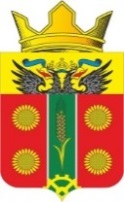 АДМИНИСТРАЦИЯ ИСТОМИНСКОГО СЕЛЬСКОГО ПОСЕЛЕНИЯ АКСАЙСКОГО РАЙОНА РОСТОВСКОЙ ОБЛАСТИ    ПОСТАНОВЛЕНИЕ 04.08.2021                                         х. Островского                                            № 125О внесении изменений в постановлениеАдминистрации Истоминского сельскогопоселения от 29.11.2018 года № 272 Об утверждении муниципальной программы Истоминского сельского поселения «Культура»В соответствии с постановлением Администрации Истоминского сельского поселения от 01.08.2018 № 166 «Об утверждении Порядка разработки, реализации и оценки эффективности муниципальных программ Истоминского сельского поселения», постановлением Администрации Истоминского сельского поселения от  07.08.2018 № 174 «Об утверждения методических рекомендаций по разработке и реализации муниципальных программ Истоминского сельского поселения». ПОСТАНОВЛЯЮ:1.	Внести в муниципальную программу «Культура» следующие изменения:     1) в приложении: в разделе «Паспорт программы»:- подраздел «ресурсное обеспечение муниципальной программы» изложить в следующей редакции:Общий объем финансирования муниципальной программы из местного бюджета составляет 66880,8 тыс. рублей, в том числе:в 2019 году – 6933,0тыс. рублей;в 2020 году – 6665,1тыс. рублей; в 2021 году – 9081,1 тыс. рублей;в 2022 году – 5008,6 тыс. рублей;в 2023 году – 6279,0 тыс. рублей;в 2024 году – 4702,0тыс. рублей;в 2025 году – 4702,0 тыс. рублей;в 2026 году – 4702,0тыс. рублей;в 2027 году – 4702,0 тыс. рублей;в 2028 году – 4702,0 тыс. рублей;в 2029 году – 4702,0 тыс. рублей;в 2030 году – 4702,0 тыс. рублей.2) в разделе «Паспорт подпрограммы «Памятники»-подраздел ресурсное обеспечение подпрограммы изложить в следующей редакции:Общий объем финансирования муниципальной подпрограммы из местного бюджета составляет 2639,5 тыс. рублей, в том числе:в 2019 году – 13,1 тыс. рублей;в 2020 году – 293,2 тыс. рублей;в 2021 году – 2333,2 тыс. рублей;в 2022 году – 0,0 тыс. рублей;в 2023 году – 0,0 тыс. рублей;в 2024 году – 0,0 тыс. рублей;в 2025 году – 0,0 тыс. рублей;в 2026 году – 0,0 тыс. рублей;в 2027 году – 0,0 тыс. рублей;в 2028 году – 0,0 тыс. рублей;в 2029 году – 0,0 тыс. рублей;  в 2030 году – 0,0 тыс. рублей.Приложение № 3,4 к муниципальной программе Истоминского сельского поселения «Культура» изложить в следующей редакции:Приложение № 3 к муниципальной программе «Культура»Истоминского сельского поселенияРасходыБюджета на реализацию муниципальной программы «Культура»Приложение № 4 к муниципальной программе «Культура» Истоминского сельского поселенияРасходы На реализацию муниципальной  программы «Культура»2. Настоящее постановление вступает в силу со дня его официального опубликования3. Настоящее постановление подлежит размещению на официальном сайте Администрации Истоминского сельского поселения и опубликованию в периодическом печатном издании Истоминского сельского поселения «Вестник».4. Контроль за выполнением настоящего постановления возложить на заместителя главы Администрации Истоминского сельского поселения Кудовба Д.А.Глава Администрации Истоминского сельского поселения                                      	     О.А. КалининаПостановление вносит                                                                                                                             Заместитель главы Администрации .№ п/пНаименования муниципальной программы, подпрограммы, номер и наименование основного мероприятия Ответственный исполнитель, соисполнители, участникиКод бюджетной классификации расходовКод бюджетной классификации расходовКод бюджетной классификации расходовКод бюджетной классификации расходовОбъем расходов, всего (тыс. рублей)В том числе по годам реализации муниципальной программыВ том числе по годам реализации муниципальной программыВ том числе по годам реализации муниципальной программыВ том числе по годам реализации муниципальной программыВ том числе по годам реализации муниципальной программыВ том числе по годам реализации муниципальной программыВ том числе по годам реализации муниципальной программыВ том числе по годам реализации муниципальной программыВ том числе по годам реализации муниципальной программыВ том числе по годам реализации муниципальной программыВ том числе по годам реализации муниципальной программыВ том числе по годам реализации муниципальной программы№ п/пНаименования муниципальной программы, подпрограммы, номер и наименование основного мероприятия Ответственный исполнитель, соисполнители, участникиГРБСРзПрЦСРВРОбъем расходов, всего (тыс. рублей)20192020202120222023202420252026202720282029203012345678910111213141516171819201.Муниципальная программа «Культура»Администрации Истоминского сельского поселенияМБУК ИСП «Дорожный СДК»ХХ0200000000Х66880,86933,06665,19081,15008,66279,04702,04702,04702,04702,04702,04702,04702,02.Подпрограмма 1 «Сельские дома культуры»Администрации Истоминского сельского поселенияМБУК ИСП «Дорожный СДК»ХХ0210000000Х64241,36919,9 6371,96747,95008,66279,04702,04702,04702,04702,04702,04702,04702,03.Основное мероприятие 1.1. Расходы на обеспечение деятельности (оказание услуг)муниципальных бюджетных учреждений муниципального образования Истоминского сельского поселения.Администрации Истоминского сельского поселенияМБУК ИСП «Дорожный СДК»Х0801021000059061162885,75820,46115,86747,95008,66279,04702,04702,04702,04702,04702,04702,04702,04.Основное мероприятие 1.2.Организация и проведение торжественных, массовых, конкурсных мероприятий, фестивалей в области культуры.Администрации Истоминского сельского поселенияМБУК ИСП «Дорожный СДК»Х08010210024060612328,1300,028,10,00,00,00,00,00,00,00,00,00,05.Основное мероприятие 1.3.Расходы на повышение оплаты труда работников, учреждений культуры в рамках реализации указов Президента Российской Федерации 2012 года Администрации Истоминского сельского поселенияМБУК ИСП «Дорожный СДК»Х08010210024400612748,4620,5127,90,00,00,00,00,00,00,00,00,00,06.Основное мероприятие 1.4.Мероприятия по организации и проведению независимой оценки качества на оказание услуг организации в сфере культурыАдминистрации Истоминского сельского поселенияМБУК ИСП «Дорожный СДК»Х0804021002441024412,012,00,00,00,00,00,00,00,00,00,00,00,07.Основное мероприятия 1.5.Расходы на разработку проектно-сметной документации на капитальный ремонт муниципальных учреждений культурыАдминистрации Истоминского сельского поселенияМБУК ИСП «Дорожный СДК»Х0801021002405061227,027,00,00,00,00,00,00,00,00,00,00,00,08.Основное мероприятие 1.6.Расходы на определение стоимости проектно-сметной документации на строительство здания СДКАдминистрации Истоминского сельского поселенияМБУК ИСП «Дорожный СДК»Х0801021002448024440,040,00,00,00,00,00,00,00,00,00,00,00,09.Основное мероприятие 1.7.Расходы на поддержку в области культуры в рамках подпрограммы «Сельские дома культуры» муниципальной программы «Культура» (субсидии бюджетным учреждениям на иные цели)XX02100L5194612100,10,0100,10,00,00,00,00,00,00,00,00,00,010.Подпрограмма 2«Памятники»Администрации Истоминского сельского поселенияМБУК ИСП «Дорожный СДК»ХХ023 0000000Х2639,513,1293,22333,20,00,00,00,00,00,00,00,00,011.Основное мероприятия 2.1.Мероприятия по содержанию и текущему ремонту памятниковАдминистрации Истоминского сельского поселенияМБУК ИСП «Дорожный СДК»Х08010230024080244108,33,193,259,00,00,00,00,00,00,00,00,00,012.Основное мероприятие 2.2.Расходы на разработку проектно-сметной документации на  капитальный ремонт памятников ВОВАдминистрация ИстоминскогосельскогопоселенияX0801023002449024410,010,00,00,00,00,00,00,00,00,00,00,00,013.Основное мероприятие 2.3.Расходы на изготовление и монтаж монумента в х. ИстоминоАдминистрация ИстоминскогосельскогопоселенияХ08010230024560240200,00,0200,00,00,00,00,00,00,00,00,00,00,014.Основное мероприятие 2.4.Мероприятие по капитальному ремонту памятников ВОВАдминистрация ИстоминскогосельскогопоселенияХ0801023002463024484,00,00,0114,00,00,00,00,00,00,00,00,00,015.Основное мероприятие 2.5.Расходы на реализацию целевой программы «Увековечение памяти погибших при защите Отечества на 2019-2024 годы»Администрация ИстоминскогосельскогопоселенияХ800102300R29902442160.20.00.02160.20.00.00.00.00.00.00.00.00.0№ п/пНаименование муниципальной программы, подпрограммыИсточник финансированияОбъем расходов всего В том числе по годам реализации муниципальной программыВ том числе по годам реализации муниципальной программыВ том числе по годам реализации муниципальной программыВ том числе по годам реализации муниципальной программыВ том числе по годам реализации муниципальной программыВ том числе по годам реализации муниципальной программыВ том числе по годам реализации муниципальной программыВ том числе по годам реализации муниципальной программыВ том числе по годам реализации муниципальной программыВ том числе по годам реализации муниципальной программыВ том числе по годам реализации муниципальной программыВ том числе по годам реализации муниципальной программы№ п/пНаименование муниципальной программы, подпрограммыИсточник финансированияОбъем расходов всего 201920202021202220232024202520262027202820292030123456789101112131415161.Муниципальная программа «Культура»всего66880,86933,06665,19081,15008,66279,04702,04702,04702,04702,04702,04702,04702,01.Муниципальная программа «Культура»местный бюджет66880,86933,06665,19081,15008,66279,04702,04702,04702,04702,04702,04702,04702,02.Подпрограмма 1 «Сельские дома культуры»всего64241,36919,9 6371,96747,95008,66279,04702,04702,04702,04702,04702,04702,04702,02.Подпрограмма 1 «Сельские дома культуры»местный бюджет64241,36919,9 6371,96747,95008,66279,04702,04702,04702,04702,04702,04702,04702,03.Подпрограмма 2 «Памятники»всего2639,513,1293,22333,20,00,00,00,00,00,00,00,00,03.Подпрограмма 2 «Памятники»местный бюджет2639,513,1293,22333,20,00,00,00,00,00,00,00,00,0